ข่าวประชาสัมพันธ์ งานจัดเก็บและพัฒนารายได้ 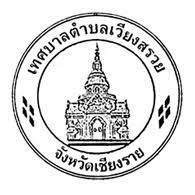       กองคลัง  เทศบาลตำบลเวียงสรวยเพื่อประโยชน์แก่ตัวของท่าน กรณีที่มีการเปลี่ยนแปลงเจ้าของที่ดินหรือการใช้ประโยชน์และพื้นที่ที่ทำประโยชน์ที่ดินไม่ว่าด้วยเหตุอันใด ให้ท่านดำเนินการแจ้งปรับปรุงข้อมูลภาษีที่ดินและสิ่งปลูกสร้าง ปี พ.ศ.2566 ผู้เสียภาษีต้องแจ้งต่อพนักงานสำรวจภายใน 60 วัน **นับตั้งแต่วันที่มีการเปลี่ยนแปลง**(ก่อนวันที่ 1 มกราคม 2566) ตามมาตรา 33 พรบ.ภาษีที่ดินและสิ่งปลูกสร้าง พ.ศ.2562 ทั้งกรณีที่มีเอกสารสิทธิ์         ( โฉนด , สปก ) และกรณีไม่มีเอกสารสิทธิ์ ( ทะเบียนเกษตร , ที่ครอบครอง จับพิกัด XY )ตัวอย่าง : เดิม “ที่ดินว่างเปล่า” ที่มีการเปลี่ยนแปลงสร้างที่อยู่อาศัยผู้ใดไม่แจ้งการเปลี่ยนแปลงการใช้ประโยชน์จากที่ดินต้องระวางโทษปรับไม่เกิน 10,000-บาทผู้ใดแจ้งข้อความเป็นเท็จเพื่อหลีกเลี่ยงการเสียภาษีต้องระวางโทษจำคุกไม่เกิน 2 ปี หรือปรับไม่เกิน 40,000-บาทหรือทั้งจำทั้งปรับ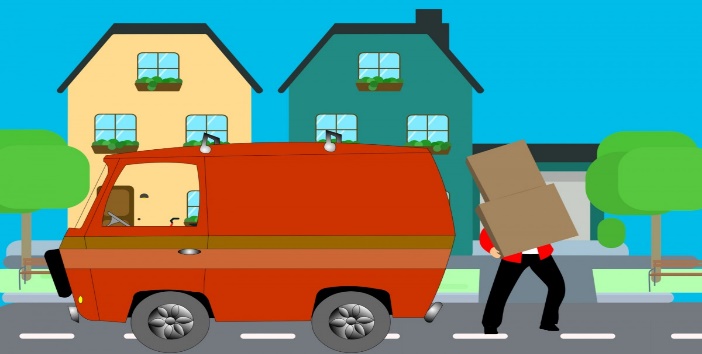 